Перечень платных услуг, оказываемых ГБПОУ ПО «Опочецкий индустриально-педагогический колледж»в 2016-2017 учебном году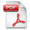 